2015年数学解题能力展示复赛五年级试题下载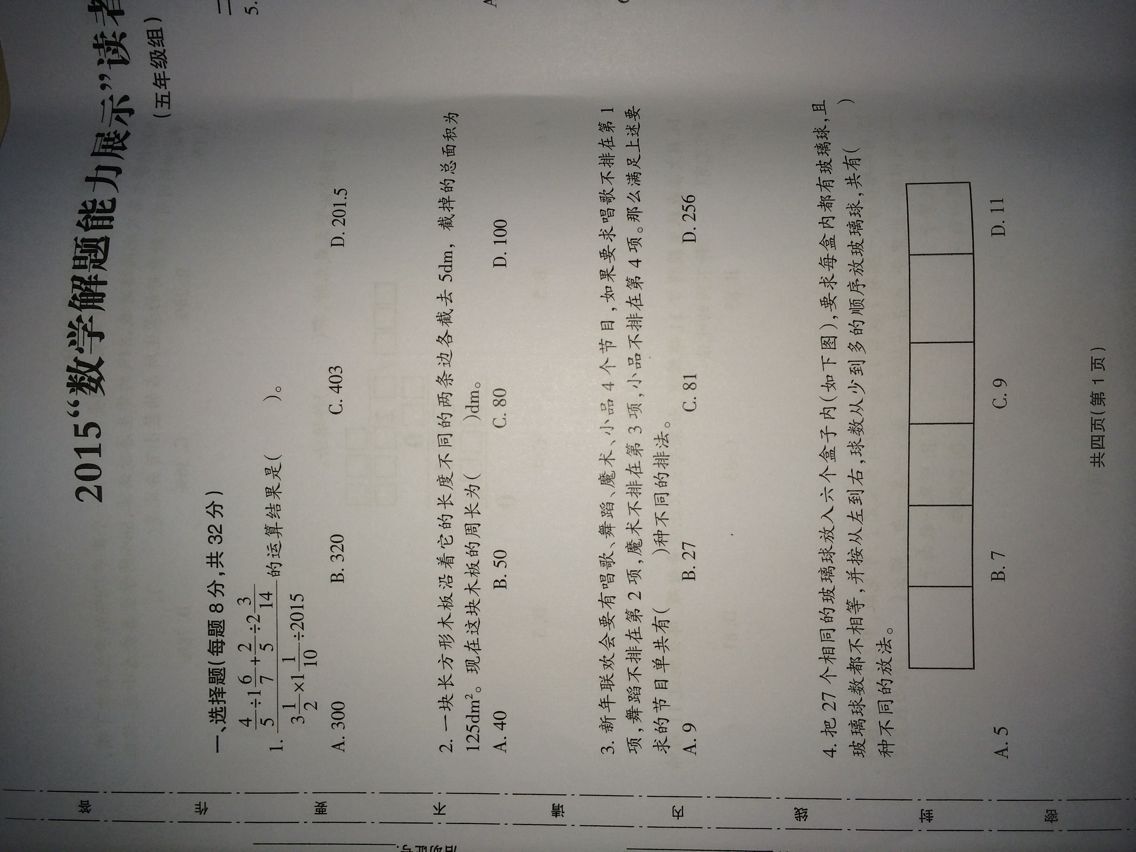 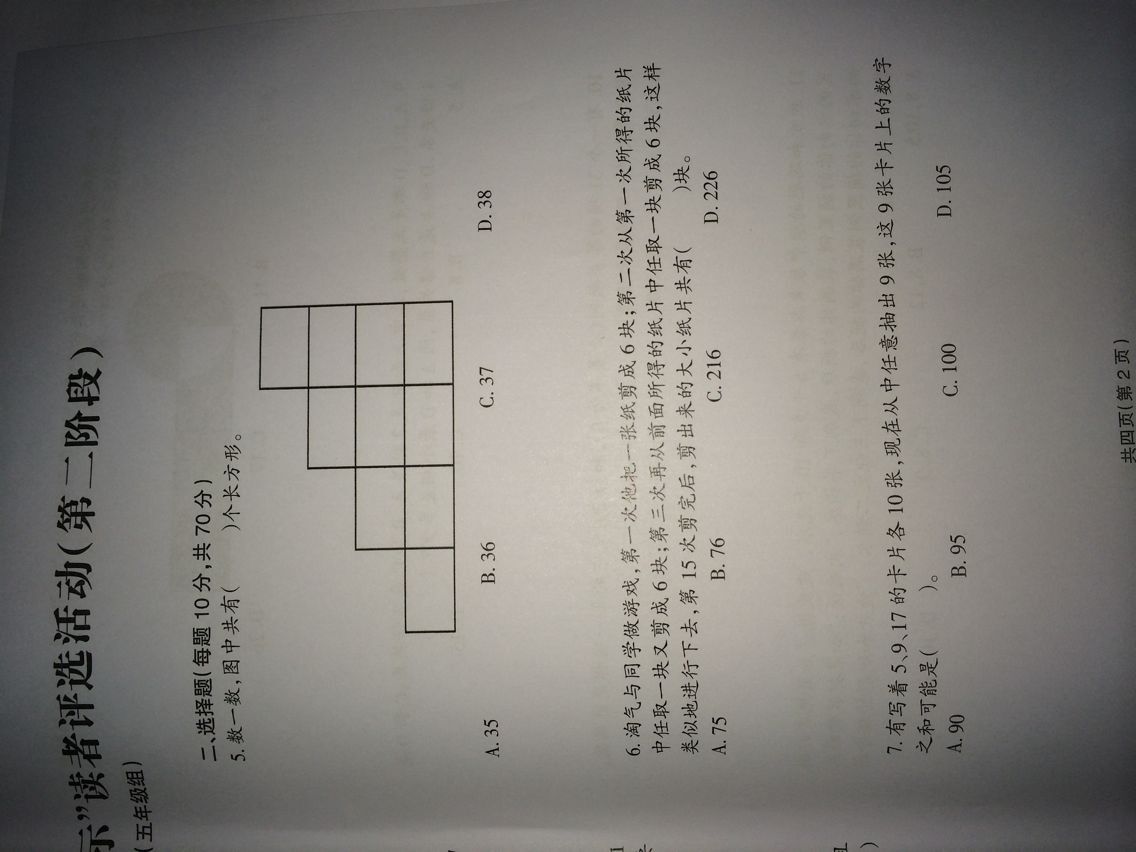 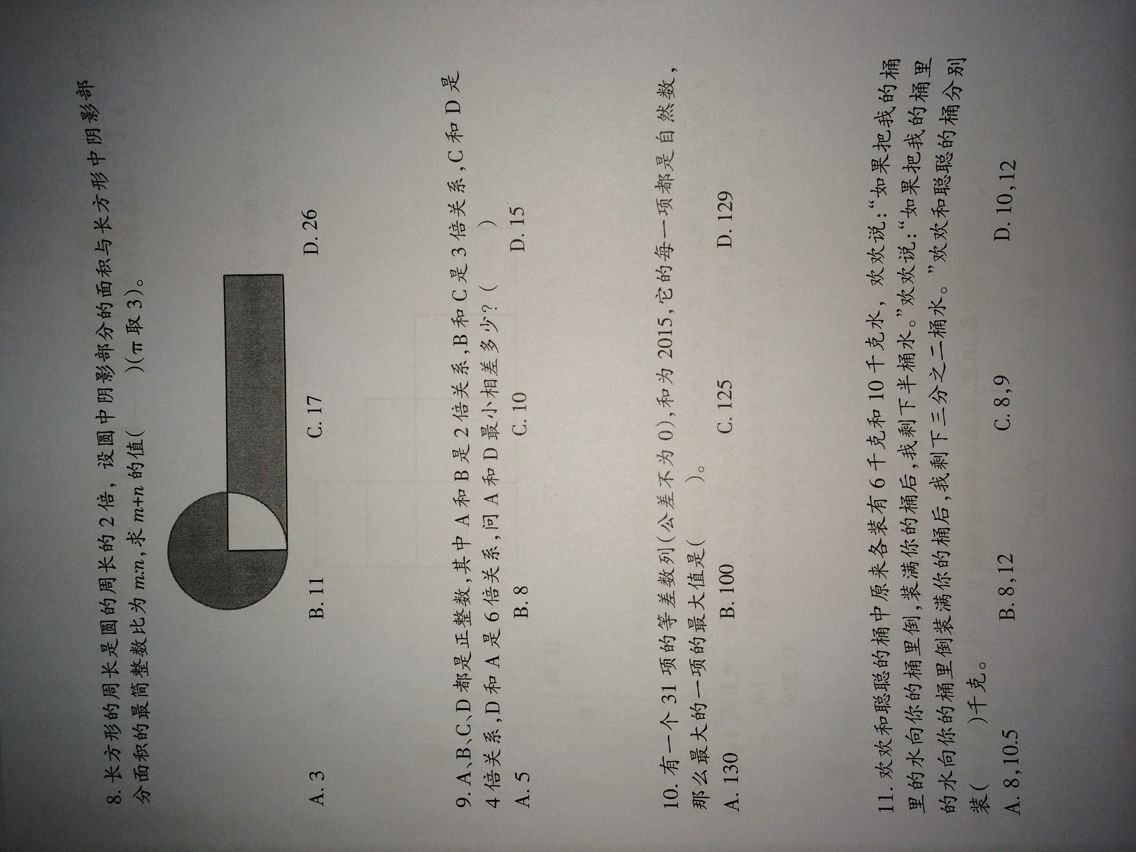 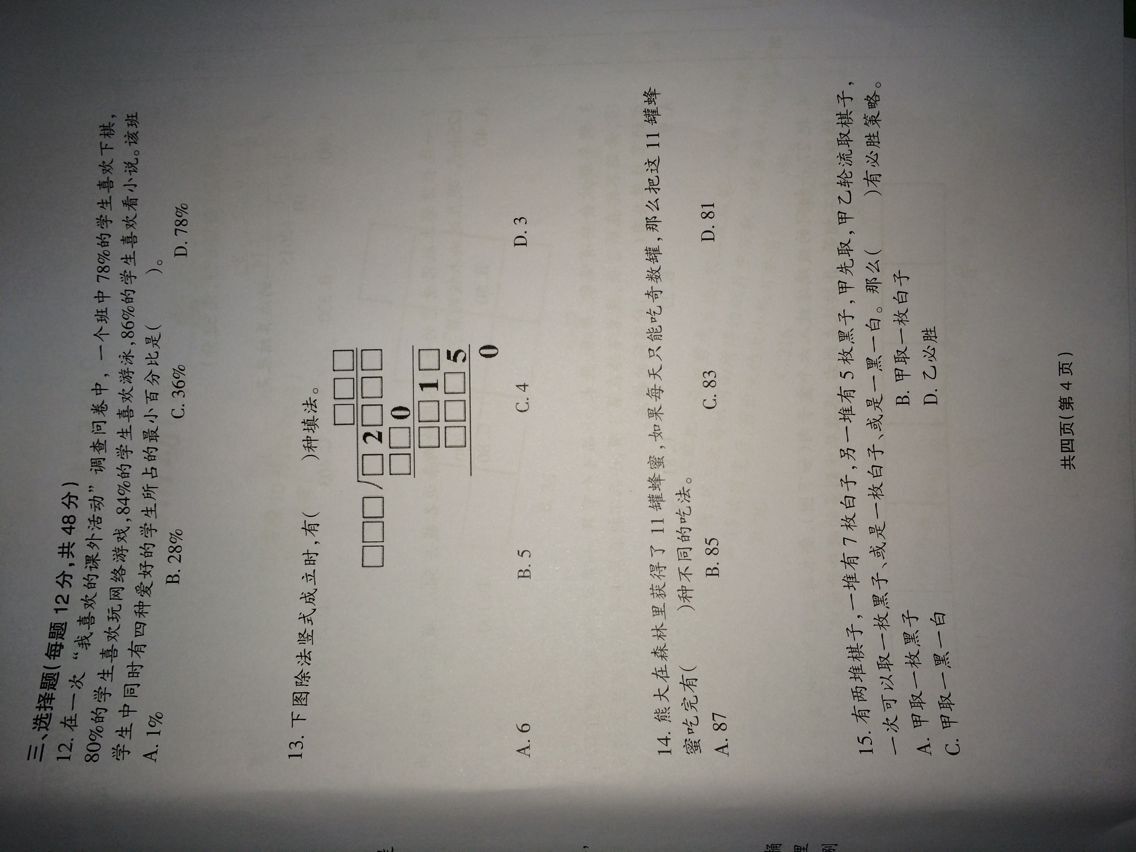 